CARTA DE APRESENTAÇÃOSenhor Diretor de Escola:Apresentamos o estudante _______________________________________________________, nº da matrícula ____________________________ regularmente matriculado na disciplina (código e nome) ____________________________________________________________________________________________________________________________________________________, apólice de seguro contra acidentes pessoais sob nº 80/982/4 da SEGUROS SURA S.A, CNPJ 33.065.699/0001-27, e solicitamos permissão para que realize as atividades de (  ) observação ou ( ) regência nessa instituição de ensino, na disciplina de ____________________________________ do ensino ___________________.Esclarecemos que tais atividades são de caráter obrigatório e deverão totalizar _________ horas/aula de observação e/ou _______ horas/aula de regência, a fim de oportunizar o contato do estudante com o cotidiano escolar, qualificando sua atuação na prática docente.Atenciosamente,_________________________________________Nome e Assinatura do Professor Orientador_________________________________________Pelotas, ______ de ______________________ de 2023.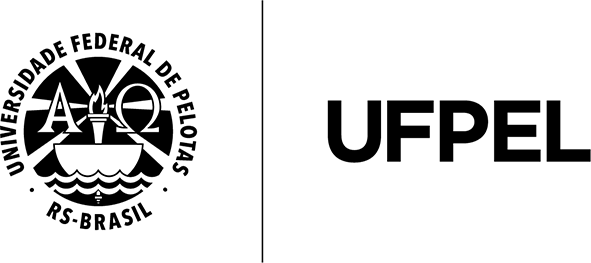 Ministério da EducaçãoUniversidade Federal de PelotasCentro de Letras e ComunicaçãoRua Gomes Carneiro, nº 01, Bloco B – Campus PortoCEP 96010-610 – Centro – Pelotas – RS